<<<Страницы: из 1>>>Поиск можно уточнить заданием дополнительных полей Результаты поиска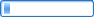 Включить Книги Памяти в поискРезультатов на страницу:                                                                                 <<<Страницы: из 1>>>Записи с 1 по 2 из 2№Источник, ФИОИсточник, ФИОДата рожденияДата выбытияМесто рождения1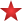 Кленкин Иван Васильевич__.__.191503.03.1942Чкаловская обл., Екатериновский р-н, с. Никольское2Кленкин Иван Васильевич__.__.191503.03.1942